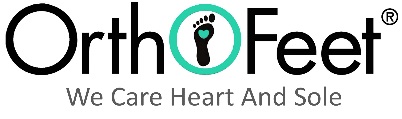 152A , Northvale, NJ 07647152A , Northvale, NJ 07647152A , Northvale, NJ 07647152A , Northvale, NJ 07647152A , Northvale, NJ 07647152A , Northvale, NJ 07647152A , Northvale, NJ 07647152A , Northvale, NJ 07647152A , Northvale, NJ 07647152A , Northvale, NJ 07647152A , Northvale, NJ 07647152A , Northvale, NJ 07647152A , Northvale, NJ 07647152A , Northvale, NJ 07647SHOE ORDER FORM – F18       P: 800-524-2845 F: 201-767-6748 E: Orders@orthofeet.comSHOE ORDER FORM – F18       P: 800-524-2845 F: 201-767-6748 E: Orders@orthofeet.comSHOE ORDER FORM – F18       P: 800-524-2845 F: 201-767-6748 E: Orders@orthofeet.comSHOE ORDER FORM – F18       P: 800-524-2845 F: 201-767-6748 E: Orders@orthofeet.comSHOE ORDER FORM – F18       P: 800-524-2845 F: 201-767-6748 E: Orders@orthofeet.comSHOE ORDER FORM – F18       P: 800-524-2845 F: 201-767-6748 E: Orders@orthofeet.comSHOE ORDER FORM – F18       P: 800-524-2845 F: 201-767-6748 E: Orders@orthofeet.comSHOE ORDER FORM – F18       P: 800-524-2845 F: 201-767-6748 E: Orders@orthofeet.comSHOE ORDER FORM – F18       P: 800-524-2845 F: 201-767-6748 E: Orders@orthofeet.comSHOE ORDER FORM – F18       P: 800-524-2845 F: 201-767-6748 E: Orders@orthofeet.comSHOE ORDER FORM – F18       P: 800-524-2845 F: 201-767-6748 E: Orders@orthofeet.comSHOE ORDER FORM – F18       P: 800-524-2845 F: 201-767-6748 E: Orders@orthofeet.comSHOE ORDER FORM – F18       P: 800-524-2845 F: 201-767-6748 E: Orders@orthofeet.comSHOE ORDER FORM – F18       P: 800-524-2845 F: 201-767-6748 E: Orders@orthofeet.comSHOE ORDER FORM – F18       P: 800-524-2845 F: 201-767-6748 E: Orders@orthofeet.comSHOE ORDER FORM – F18       P: 800-524-2845 F: 201-767-6748 E: Orders@orthofeet.comSHOE ORDER FORM – F18       P: 800-524-2845 F: 201-767-6748 E: Orders@orthofeet.comSHOE ORDER FORM – F18       P: 800-524-2845 F: 201-767-6748 E: Orders@orthofeet.comSHOE ORDER FORM – F18       P: 800-524-2845 F: 201-767-6748 E: Orders@orthofeet.comSHOE ORDER FORM – F18       P: 800-524-2845 F: 201-767-6748 E: Orders@orthofeet.comCust. No:Cust. No:Cust. No:Cust. No:Cust. No:P.O. #:P.O. #:Date:Date:Date:Date:Date:Date:Contact:Contact:Contact:Contact:Bill To:Bill To:Bill To:Ship To:Ship To:Ship To:Ship To:Ship To:Ship To:Ship To:Ship To:Address: Address: Address: Address: Address:Address:Address:Address:Address:Address:Address:Address:Address:Address:Address:Address:Address:Address:Address:Address:Address:Address:Address:Address:Address:Address:City:City:City:City:City:State:State:Zip:State:State:State:State:State:State:Zip:Zip:Tel:Fax:Email:Email:Men’s styles are available in sizes: 7, 7½, 8, 8½, 9, 9½, 10, 10½, 11, 11½, 12, 13, 14Men’s styles are available in sizes: 7, 7½, 8, 8½, 9, 9½, 10, 10½, 11, 11½, 12, 13, 14Men’s styles are available in sizes: 7, 7½, 8, 8½, 9, 9½, 10, 10½, 11, 11½, 12, 13, 14Men’s styles are available in sizes: 7, 7½, 8, 8½, 9, 9½, 10, 10½, 11, 11½, 12, 13, 14Men’s styles are available in sizes: 7, 7½, 8, 8½, 9, 9½, 10, 10½, 11, 11½, 12, 13, 14Men’s styles are available in sizes: 7, 7½, 8, 8½, 9, 9½, 10, 10½, 11, 11½, 12, 13, 14Men’s styles are available in sizes: 7, 7½, 8, 8½, 9, 9½, 10, 10½, 11, 11½, 12, 13, 14Men’s styles are available in sizes: 7, 7½, 8, 8½, 9, 9½, 10, 10½, 11, 11½, 12, 13, 14Men’s styles are available in sizes: 7, 7½, 8, 8½, 9, 9½, 10, 10½, 11, 11½, 12, 13, 14Men’s styles are available in sizes: 7, 7½, 8, 8½, 9, 9½, 10, 10½, 11, 11½, 12, 13, 14Men’s styles are available in sizes: 7, 7½, 8, 8½, 9, 9½, 10, 10½, 11, 11½, 12, 13, 14Men’s styles are available in sizes: 7, 7½, 8, 8½, 9, 9½, 10, 10½, 11, 11½, 12, 13, 14Men’s styles are available in sizes: 7, 7½, 8, 8½, 9, 9½, 10, 10½, 11, 11½, 12, 13, 14Men’s styles are available in sizes: 7, 7½, 8, 8½, 9, 9½, 10, 10½, 11, 11½, 12, 13, 14Men’s styles are available in sizes: 7, 7½, 8, 8½, 9, 9½, 10, 10½, 11, 11½, 12, 13, 14Men’s styles are available in sizes: 7, 7½, 8, 8½, 9, 9½, 10, 10½, 11, 11½, 12, 13, 14Men’s styles are available in sizes: 7, 7½, 8, 8½, 9, 9½, 10, 10½, 11, 11½, 12, 13, 14Men’s styles are available in sizes: 7, 7½, 8, 8½, 9, 9½, 10, 10½, 11, 11½, 12, 13, 14Men’s styles are available in sizes: 7, 7½, 8, 8½, 9, 9½, 10, 10½, 11, 11½, 12, 13, 14Men’s styles are available in sizes: 7, 7½, 8, 8½, 9, 9½, 10, 10½, 11, 11½, 12, 13, 14Men’s styles are available in sizes: 7, 7½, 8, 8½, 9, 9½, 10, 10½, 11, 11½, 12, 13, 14Men’s styles are available in sizes: 7, 7½, 8, 8½, 9, 9½, 10, 10½, 11, 11½, 12, 13, 14Men’s styles are available in sizes: 7, 7½, 8, 8½, 9, 9½, 10, 10½, 11, 11½, 12, 13, 14Men’s styles are available in sizes: 7, 7½, 8, 8½, 9, 9½, 10, 10½, 11, 11½, 12, 13, 14Men’s styles are available in sizes: 7, 7½, 8, 8½, 9, 9½, 10, 10½, 11, 11½, 12, 13, 14Men’s styles are available in sizes: 7, 7½, 8, 8½, 9, 9½, 10, 10½, 11, 11½, 12, 13, 14Men’s styles are available in sizes: 7, 7½, 8, 8½, 9, 9½, 10, 10½, 11, 11½, 12, 13, 14Men’s styles are available in sizes: 7, 7½, 8, 8½, 9, 9½, 10, 10½, 11, 11½, 12, 13, 14Men’s styles are available in sizes: 7, 7½, 8, 8½, 9, 9½, 10, 10½, 11, 11½, 12, 13, 14Men’s styles are available in sizes: 7, 7½, 8, 8½, 9, 9½, 10, 10½, 11, 11½, 12, 13, 14Men’s styles are available in sizes: 7, 7½, 8, 8½, 9, 9½, 10, 10½, 11, 11½, 12, 13, 14Men’s styles are available in sizes: 7, 7½, 8, 8½, 9, 9½, 10, 10½, 11, 11½, 12, 13, 14Men’s styles are available in sizes: 7, 7½, 8, 8½, 9, 9½, 10, 10½, 11, 11½, 12, 13, 14Men’s styles are available in sizes: 7, 7½, 8, 8½, 9, 9½, 10, 10½, 11, 11½, 12, 13, 14ModelPattern NamePattern NamePattern NamePattern NamePattern NameModelModelPattern NamePattern NamePattern NameModelPattern NamePattern NamePattern NamePattern NamePattern NameModelModelModelModelPattern NamePattern NamePattern NamePattern NameModelModelPattern NamePattern NamePattern NamePattern NameModelPattern Name410***Avery IslandAvery IslandAvery IslandAvery IslandAvery Island481481HighlineHighlineHighline521TacomaTacomaTacomaTacomaTacoma585585585585Lincoln CenterLincoln CenterLincoln CenterLincoln Center619619LavaLavaLavaLava651Ventura420Avery IslandAvery IslandAvery IslandAvery IslandAvery Island487487HighlineHighlineHighline525**BismarckBismarckBismarckBismarckBismarck587587587587Lincoln CenterLincoln CenterLincoln CenterLincoln Center640*640*Pacific PalisadesPacific PalisadesPacific PalisadesPacific Palisades672Sprint422Baton RougeBaton RougeBaton RougeBaton RougeBaton Rouge489489HunterHunterHunter571MelbourneMelbourneMelbourneMelbourneMelbourne593593593593AlpineAlpineAlpineAlpine641641Pacific PalisadesPacific PalisadesPacific PalisadesPacific Palisades674Sprint427Baton RougeBaton RougeBaton RougeBaton RougeBaton Rouge510**510**BroadwayBroadwayBroadway572MelbourneMelbourneMelbourneMelbourneMelbourne598598598598AlpineAlpineAlpineAlpine642642SorrentoSorrentoSorrentoSorrentoS331^Asheville461 Jackson SquareJackson SquareJackson SquareJackson SquareJackson Square517 517 CarnegieCarnegieCarnegie573ClearwaterClearwaterClearwaterClearwaterClearwater610**610**610**610**Monterey BayMonterey BayMonterey BayMonterey Bay644644ShreveportShreveportShreveportShreveport334^Hudson465 GramercyGramercyGramercyGramercyGramercy520520BroadwayBroadwayBroadway581 Glacier GorgeGlacier GorgeGlacier GorgeGlacier GorgeGlacier Gorge611**611**611**611**Monterey BayMonterey BayMonterey BayMonterey Bay650650VenturaVenturaVenturaVentura467GramercyGramercyGramercyGramercyGramercy617**617**617**617**EdgewaterEdgewaterEdgewaterEdgewater    *Available also in Narrow (N=B) width      **Available in size 15 and XX Wide (XXW=6E) width*** Available also in Narrow, XXW and size 15           ^Available in M and W Only    *Available also in Narrow (N=B) width      **Available in size 15 and XX Wide (XXW=6E) width*** Available also in Narrow, XXW and size 15           ^Available in M and W Only    *Available also in Narrow (N=B) width      **Available in size 15 and XX Wide (XXW=6E) width*** Available also in Narrow, XXW and size 15           ^Available in M and W Only    *Available also in Narrow (N=B) width      **Available in size 15 and XX Wide (XXW=6E) width*** Available also in Narrow, XXW and size 15           ^Available in M and W Only    *Available also in Narrow (N=B) width      **Available in size 15 and XX Wide (XXW=6E) width*** Available also in Narrow, XXW and size 15           ^Available in M and W Only    *Available also in Narrow (N=B) width      **Available in size 15 and XX Wide (XXW=6E) width*** Available also in Narrow, XXW and size 15           ^Available in M and W Only    *Available also in Narrow (N=B) width      **Available in size 15 and XX Wide (XXW=6E) width*** Available also in Narrow, XXW and size 15           ^Available in M and W Only    *Available also in Narrow (N=B) width      **Available in size 15 and XX Wide (XXW=6E) width*** Available also in Narrow, XXW and size 15           ^Available in M and W Only    *Available also in Narrow (N=B) width      **Available in size 15 and XX Wide (XXW=6E) width*** Available also in Narrow, XXW and size 15           ^Available in M and W Only    *Available also in Narrow (N=B) width      **Available in size 15 and XX Wide (XXW=6E) width*** Available also in Narrow, XXW and size 15           ^Available in M and W Only    *Available also in Narrow (N=B) width      **Available in size 15 and XX Wide (XXW=6E) width*** Available also in Narrow, XXW and size 15           ^Available in M and W Only    *Available also in Narrow (N=B) width      **Available in size 15 and XX Wide (XXW=6E) width*** Available also in Narrow, XXW and size 15           ^Available in M and W Only    *Available also in Narrow (N=B) width      **Available in size 15 and XX Wide (XXW=6E) width*** Available also in Narrow, XXW and size 15           ^Available in M and W Only    *Available also in Narrow (N=B) width      **Available in size 15 and XX Wide (XXW=6E) width*** Available also in Narrow, XXW and size 15           ^Available in M and W Only    *Available also in Narrow (N=B) width      **Available in size 15 and XX Wide (XXW=6E) width*** Available also in Narrow, XXW and size 15           ^Available in M and W Only    *Available also in Narrow (N=B) width      **Available in size 15 and XX Wide (XXW=6E) width*** Available also in Narrow, XXW and size 15           ^Available in M and W Only    *Available also in Narrow (N=B) width      **Available in size 15 and XX Wide (XXW=6E) width*** Available also in Narrow, XXW and size 15           ^Available in M and W Only    *Available also in Narrow (N=B) width      **Available in size 15 and XX Wide (XXW=6E) width*** Available also in Narrow, XXW and size 15           ^Available in M and W Only    *Available also in Narrow (N=B) width      **Available in size 15 and XX Wide (XXW=6E) width*** Available also in Narrow, XXW and size 15           ^Available in M and W Only    *Available also in Narrow (N=B) width      **Available in size 15 and XX Wide (XXW=6E) width*** Available also in Narrow, XXW and size 15           ^Available in M and W Only    *Available also in Narrow (N=B) width      **Available in size 15 and XX Wide (XXW=6E) width*** Available also in Narrow, XXW and size 15           ^Available in M and W Only    *Available also in Narrow (N=B) width      **Available in size 15 and XX Wide (XXW=6E) width*** Available also in Narrow, XXW and size 15           ^Available in M and W Only    *Available also in Narrow (N=B) width      **Available in size 15 and XX Wide (XXW=6E) width*** Available also in Narrow, XXW and size 15           ^Available in M and W Only    *Available also in Narrow (N=B) width      **Available in size 15 and XX Wide (XXW=6E) width*** Available also in Narrow, XXW and size 15           ^Available in M and W Only    *Available also in Narrow (N=B) width      **Available in size 15 and XX Wide (XXW=6E) width*** Available also in Narrow, XXW and size 15           ^Available in M and W OnlyMen’s styles available in Medium (M=D), Wide (W=2E) & Extra Wide (XW=4E) widths.Men’s styles available in Medium (M=D), Wide (W=2E) & Extra Wide (XW=4E) widths.Men’s styles available in Medium (M=D), Wide (W=2E) & Extra Wide (XW=4E) widths.Men’s styles available in Medium (M=D), Wide (W=2E) & Extra Wide (XW=4E) widths.Men’s styles available in Medium (M=D), Wide (W=2E) & Extra Wide (XW=4E) widths.Men’s styles available in Medium (M=D), Wide (W=2E) & Extra Wide (XW=4E) widths.Men’s styles available in Medium (M=D), Wide (W=2E) & Extra Wide (XW=4E) widths.Men’s styles available in Medium (M=D), Wide (W=2E) & Extra Wide (XW=4E) widths.Men’s styles available in Medium (M=D), Wide (W=2E) & Extra Wide (XW=4E) widths.Women’s styles are available in sizes: 5, 5½, 6, 6½, 7, 7½, 8, 8½, 9, 9½, 10, 10½, 11, 11½, 12Women’s styles are available in sizes: 5, 5½, 6, 6½, 7, 7½, 8, 8½, 9, 9½, 10, 10½, 11, 11½, 12Women’s styles are available in sizes: 5, 5½, 6, 6½, 7, 7½, 8, 8½, 9, 9½, 10, 10½, 11, 11½, 12Women’s styles are available in sizes: 5, 5½, 6, 6½, 7, 7½, 8, 8½, 9, 9½, 10, 10½, 11, 11½, 12Women’s styles are available in sizes: 5, 5½, 6, 6½, 7, 7½, 8, 8½, 9, 9½, 10, 10½, 11, 11½, 12Women’s styles are available in sizes: 5, 5½, 6, 6½, 7, 7½, 8, 8½, 9, 9½, 10, 10½, 11, 11½, 12Women’s styles are available in sizes: 5, 5½, 6, 6½, 7, 7½, 8, 8½, 9, 9½, 10, 10½, 11, 11½, 12Women’s styles are available in sizes: 5, 5½, 6, 6½, 7, 7½, 8, 8½, 9, 9½, 10, 10½, 11, 11½, 12Women’s styles are available in sizes: 5, 5½, 6, 6½, 7, 7½, 8, 8½, 9, 9½, 10, 10½, 11, 11½, 12Women’s styles are available in sizes: 5, 5½, 6, 6½, 7, 7½, 8, 8½, 9, 9½, 10, 10½, 11, 11½, 12Women’s styles are available in sizes: 5, 5½, 6, 6½, 7, 7½, 8, 8½, 9, 9½, 10, 10½, 11, 11½, 12Women’s styles are available in sizes: 5, 5½, 6, 6½, 7, 7½, 8, 8½, 9, 9½, 10, 10½, 11, 11½, 12Women’s styles are available in sizes: 5, 5½, 6, 6½, 7, 7½, 8, 8½, 9, 9½, 10, 10½, 11, 11½, 12Women’s styles are available in sizes: 5, 5½, 6, 6½, 7, 7½, 8, 8½, 9, 9½, 10, 10½, 11, 11½, 12Women’s styles are available in sizes: 5, 5½, 6, 6½, 7, 7½, 8, 8½, 9, 9½, 10, 10½, 11, 11½, 12Women’s styles are available in sizes: 5, 5½, 6, 6½, 7, 7½, 8, 8½, 9, 9½, 10, 10½, 11, 11½, 12Women’s styles are available in sizes: 5, 5½, 6, 6½, 7, 7½, 8, 8½, 9, 9½, 10, 10½, 11, 11½, 12Women’s styles are available in sizes: 5, 5½, 6, 6½, 7, 7½, 8, 8½, 9, 9½, 10, 10½, 11, 11½, 12Women’s styles are available in sizes: 5, 5½, 6, 6½, 7, 7½, 8, 8½, 9, 9½, 10, 10½, 11, 11½, 12Women’s styles are available in sizes: 5, 5½, 6, 6½, 7, 7½, 8, 8½, 9, 9½, 10, 10½, 11, 11½, 12Women’s styles are available in sizes: 5, 5½, 6, 6½, 7, 7½, 8, 8½, 9, 9½, 10, 10½, 11, 11½, 12Women’s styles are available in sizes: 5, 5½, 6, 6½, 7, 7½, 8, 8½, 9, 9½, 10, 10½, 11, 11½, 12Women’s styles are available in sizes: 5, 5½, 6, 6½, 7, 7½, 8, 8½, 9, 9½, 10, 10½, 11, 11½, 12Women’s styles are available in sizes: 5, 5½, 6, 6½, 7, 7½, 8, 8½, 9, 9½, 10, 10½, 11, 11½, 12Women’s styles are available in sizes: 5, 5½, 6, 6½, 7, 7½, 8, 8½, 9, 9½, 10, 10½, 11, 11½, 12Women’s styles are available in sizes: 5, 5½, 6, 6½, 7, 7½, 8, 8½, 9, 9½, 10, 10½, 11, 11½, 12Women’s styles are available in sizes: 5, 5½, 6, 6½, 7, 7½, 8, 8½, 9, 9½, 10, 10½, 11, 11½, 12Women’s styles are available in sizes: 5, 5½, 6, 6½, 7, 7½, 8, 8½, 9, 9½, 10, 10½, 11, 11½, 12Women’s styles are available in sizes: 5, 5½, 6, 6½, 7, 7½, 8, 8½, 9, 9½, 10, 10½, 11, 11½, 12Women’s styles are available in sizes: 5, 5½, 6, 6½, 7, 7½, 8, 8½, 9, 9½, 10, 10½, 11, 11½, 12Women’s styles are available in sizes: 5, 5½, 6, 6½, 7, 7½, 8, 8½, 9, 9½, 10, 10½, 11, 11½, 12Women’s styles are available in sizes: 5, 5½, 6, 6½, 7, 7½, 8, 8½, 9, 9½, 10, 10½, 11, 11½, 12Women’s styles are available in sizes: 5, 5½, 6, 6½, 7, 7½, 8, 8½, 9, 9½, 10, 10½, 11, 11½, 12Women’s styles are available in sizes: 5, 5½, 6, 6½, 7, 7½, 8, 8½, 9, 9½, 10, 10½, 11, 11½, 12ModelPattern NamePattern NamePattern NamePattern NamePattern NameModelModelPattern NamePattern NamePattern NameModelPattern NamePattern NamePattern NamePattern NameModelModelModelPattern NamePattern NamePattern NamePattern NamePattern NamePattern NameModelModelPattern NamePattern NamePattern NamePattern NameModelPattern Name111^          Dina          Dina          Dina          Dina          Dina 701** 701**Lake CharlesLake CharlesLake Charles851ChattanoogaChattanoogaChattanoogaChattanooga 872 872 872Sarasota BeachSarasota BeachSarasota BeachSarasota BeachSarasota BeachSarasota Beach893893SanibelSanibelSanibelSanibel973Verve112^DinaDinaDinaDinaDina810**810**AcadiaAcadiaAcadia853ChattanoogaChattanoogaChattanoogaChattanooga   875    875    875 NaplesNaplesNaplesNaplesNaplesNaples895895SanibelSanibelSanibelSanibel975Verve    113^MayaMayaMayaMayaMaya817*817*ChelseaChelseaChelsea854BristolBristolBristolBristol877877877ChickasawChickasawChickasawChickasawChickasawChickasaw896 896 SereneSereneSereneSerene981Coral    115^MayaMayaMayaMayaMaya819819Chelsea CrocChelsea CrocChelsea Croc857OakridgeOakridgeOakridgeOakridge882 882 882 DeltaDeltaDeltaDeltaDeltaDelta898898SanibelSanibelSanibelSanibel982Sandy    117^LilyLilyLilyLilyLily825**825**WichitaWichitaWichita859ChattanoogaChattanoogaChattanoogaChattanooga883883883NaplesNaplesNaplesNaplesNaplesNaples910**910**TahoeTahoeTahoeTahoe986 Coral121^VeraVeraVeraVeraVera  826**  826**SpringfieldSpringfieldSpringfield863AthensAthensAthensAthens885885885MilanoMilanoMilanoMilanoMilanoMilano911**911**TahoeTahoeTahoeTahoe987Coral122^AvivaAvivaAvivaAvivaAviva827**827**    Springfield    Springfield    Springfield865*        Celina                Celina                Celina                Celina        887887887TivoliTivoliTivoliTivoliTivoliTivoli916**916**TahoeTahoeTahoeTahoe991Verona223^MarinaMarinaMarinaMarinaMarina832832JoelleJoelleJoelle869        Athens        Athens        Athens        Athens888888888FlorenceFlorenceFlorenceFlorenceFlorenceFlorence940**940**WhitneyWhitneyWhitneyWhitney997Verona231^NatalyaNatalyaNatalyaNatalyaNatalya835835BreezeBreezeBreeze871 Sarasota BeachSarasota BeachSarasota BeachSarasota Beach891891891SereneSereneSereneSereneSereneSerene941**941**WhitneyWhitneyWhitneyWhitneyS731^Charlotte241^EmmaEmmaEmmaEmmaEmma839839NarineNarineNarine944944SonomaSonomaSonomaSonoma732^Louise*Available also in Narrow (N=A)                   ** Available in XXW (XXW=4E)*** Available in Narrow and XXW              ^Available in Med and Wide Only    *Available also in Narrow (N=A)                   ** Available in XXW (XXW=4E)*** Available in Narrow and XXW              ^Available in Med and Wide Only    *Available also in Narrow (N=A)                   ** Available in XXW (XXW=4E)*** Available in Narrow and XXW              ^Available in Med and Wide Only    *Available also in Narrow (N=A)                   ** Available in XXW (XXW=4E)*** Available in Narrow and XXW              ^Available in Med and Wide Only    *Available also in Narrow (N=A)                   ** Available in XXW (XXW=4E)*** Available in Narrow and XXW              ^Available in Med and Wide Only    *Available also in Narrow (N=A)                   ** Available in XXW (XXW=4E)*** Available in Narrow and XXW              ^Available in Med and Wide Only    *Available also in Narrow (N=A)                   ** Available in XXW (XXW=4E)*** Available in Narrow and XXW              ^Available in Med and Wide Only    *Available also in Narrow (N=A)                   ** Available in XXW (XXW=4E)*** Available in Narrow and XXW              ^Available in Med and Wide Only    *Available also in Narrow (N=A)                   ** Available in XXW (XXW=4E)*** Available in Narrow and XXW              ^Available in Med and Wide Only    *Available also in Narrow (N=A)                   ** Available in XXW (XXW=4E)*** Available in Narrow and XXW              ^Available in Med and Wide Only    *Available also in Narrow (N=A)                   ** Available in XXW (XXW=4E)*** Available in Narrow and XXW              ^Available in Med and Wide Only    *Available also in Narrow (N=A)                   ** Available in XXW (XXW=4E)*** Available in Narrow and XXW              ^Available in Med and Wide Only    *Available also in Narrow (N=A)                   ** Available in XXW (XXW=4E)*** Available in Narrow and XXW              ^Available in Med and Wide Only    *Available also in Narrow (N=A)                   ** Available in XXW (XXW=4E)*** Available in Narrow and XXW              ^Available in Med and Wide Only    *Available also in Narrow (N=A)                   ** Available in XXW (XXW=4E)*** Available in Narrow and XXW              ^Available in Med and Wide Only    *Available also in Narrow (N=A)                   ** Available in XXW (XXW=4E)*** Available in Narrow and XXW              ^Available in Med and Wide Only    *Available also in Narrow (N=A)                   ** Available in XXW (XXW=4E)*** Available in Narrow and XXW              ^Available in Med and Wide Only    *Available also in Narrow (N=A)                   ** Available in XXW (XXW=4E)*** Available in Narrow and XXW              ^Available in Med and Wide Only    *Available also in Narrow (N=A)                   ** Available in XXW (XXW=4E)*** Available in Narrow and XXW              ^Available in Med and Wide Only    *Available also in Narrow (N=A)                   ** Available in XXW (XXW=4E)*** Available in Narrow and XXW              ^Available in Med and Wide Only    *Available also in Narrow (N=A)                   ** Available in XXW (XXW=4E)*** Available in Narrow and XXW              ^Available in Med and Wide Only    *Available also in Narrow (N=A)                   ** Available in XXW (XXW=4E)*** Available in Narrow and XXW              ^Available in Med and Wide Only    *Available also in Narrow (N=A)                   ** Available in XXW (XXW=4E)*** Available in Narrow and XXW              ^Available in Med and Wide Only    *Available also in Narrow (N=A)                   ** Available in XXW (XXW=4E)*** Available in Narrow and XXW              ^Available in Med and Wide Only    *Available also in Narrow (N=A)                   ** Available in XXW (XXW=4E)*** Available in Narrow and XXW              ^Available in Med and Wide Only    Women’s styles available in Medium (M=B),Wide (W=D) & Extra Wide (XW=2E) widths.Women’s styles available in Medium (M=B),Wide (W=D) & Extra Wide (XW=2E) widths.Women’s styles available in Medium (M=B),Wide (W=D) & Extra Wide (XW=2E) widths.Women’s styles available in Medium (M=B),Wide (W=D) & Extra Wide (XW=2E) widths.Women’s styles available in Medium (M=B),Wide (W=D) & Extra Wide (XW=2E) widths.Women’s styles available in Medium (M=B),Wide (W=D) & Extra Wide (XW=2E) widths.Women’s styles available in Medium (M=B),Wide (W=D) & Extra Wide (XW=2E) widths.Women’s styles available in Medium (M=B),Wide (W=D) & Extra Wide (XW=2E) widths.Women’s styles available in Medium (M=B),Wide (W=D) & Extra Wide (XW=2E) widths.STYLESTYLESTYLESTYLESTYLESTYLESTYLEWIDTHWIDTHWIDTHWIDTHSIZESIZE# OF INSOLES# OF INSOLESINSOLE TYPEINSOLE TYPEINSOLE TYPEINSOLE TYPEINSOLE TYPEINSOLE TYPEINSOLE TYPEINSOLE TYPEINSOLE TYPEPATIENT NAME/REFERENCE NUMBERPATIENT NAME/REFERENCE NUMBERPATIENT NAME/REFERENCE NUMBERPATIENT NAME/REFERENCE NUMBERPATIENT NAME/REFERENCE NUMBERPATIENT NAME/REFERENCE NUMBERPATIENT NAME/REFERENCE NUMBERPATIENT NAME/REFERENCE NUMBERPATIENT NAME/REFERENCE NUMBERInsole Choice: Retail (OGI)   -     A5512 Coded Diabetic (TDI)   -     Email Sales@orthofeet.com for Custom Diabetic InformationInsole Choice: Retail (OGI)   -     A5512 Coded Diabetic (TDI)   -     Email Sales@orthofeet.com for Custom Diabetic InformationInsole Choice: Retail (OGI)   -     A5512 Coded Diabetic (TDI)   -     Email Sales@orthofeet.com for Custom Diabetic InformationInsole Choice: Retail (OGI)   -     A5512 Coded Diabetic (TDI)   -     Email Sales@orthofeet.com for Custom Diabetic InformationInsole Choice: Retail (OGI)   -     A5512 Coded Diabetic (TDI)   -     Email Sales@orthofeet.com for Custom Diabetic InformationInsole Choice: Retail (OGI)   -     A5512 Coded Diabetic (TDI)   -     Email Sales@orthofeet.com for Custom Diabetic InformationInsole Choice: Retail (OGI)   -     A5512 Coded Diabetic (TDI)   -     Email Sales@orthofeet.com for Custom Diabetic InformationInsole Choice: Retail (OGI)   -     A5512 Coded Diabetic (TDI)   -     Email Sales@orthofeet.com for Custom Diabetic InformationInsole Choice: Retail (OGI)   -     A5512 Coded Diabetic (TDI)   -     Email Sales@orthofeet.com for Custom Diabetic InformationInsole Choice: Retail (OGI)   -     A5512 Coded Diabetic (TDI)   -     Email Sales@orthofeet.com for Custom Diabetic InformationInsole Choice: Retail (OGI)   -     A5512 Coded Diabetic (TDI)   -     Email Sales@orthofeet.com for Custom Diabetic InformationInsole Choice: Retail (OGI)   -     A5512 Coded Diabetic (TDI)   -     Email Sales@orthofeet.com for Custom Diabetic InformationInsole Choice: Retail (OGI)   -     A5512 Coded Diabetic (TDI)   -     Email Sales@orthofeet.com for Custom Diabetic InformationInsole Choice: Retail (OGI)   -     A5512 Coded Diabetic (TDI)   -     Email Sales@orthofeet.com for Custom Diabetic InformationInsole Choice: Retail (OGI)   -     A5512 Coded Diabetic (TDI)   -     Email Sales@orthofeet.com for Custom Diabetic InformationInsole Choice: Retail (OGI)   -     A5512 Coded Diabetic (TDI)   -     Email Sales@orthofeet.com for Custom Diabetic InformationInsole Choice: Retail (OGI)   -     A5512 Coded Diabetic (TDI)   -     Email Sales@orthofeet.com for Custom Diabetic InformationInsole Choice: Retail (OGI)   -     A5512 Coded Diabetic (TDI)   -     Email Sales@orthofeet.com for Custom Diabetic InformationInsole Choice: Retail (OGI)   -     A5512 Coded Diabetic (TDI)   -     Email Sales@orthofeet.com for Custom Diabetic InformationInsole Choice: Retail (OGI)   -     A5512 Coded Diabetic (TDI)   -     Email Sales@orthofeet.com for Custom Diabetic InformationInsole Choice: Retail (OGI)   -     A5512 Coded Diabetic (TDI)   -     Email Sales@orthofeet.com for Custom Diabetic InformationInsole Choice: Retail (OGI)   -     A5512 Coded Diabetic (TDI)   -     Email Sales@orthofeet.com for Custom Diabetic InformationInsole Choice: Retail (OGI)   -     A5512 Coded Diabetic (TDI)   -     Email Sales@orthofeet.com for Custom Diabetic InformationInsole Choice: Retail (OGI)   -     A5512 Coded Diabetic (TDI)   -     Email Sales@orthofeet.com for Custom Diabetic InformationInsole Choice: Retail (OGI)   -     A5512 Coded Diabetic (TDI)   -     Email Sales@orthofeet.com for Custom Diabetic InformationInsole Choice: Retail (OGI)   -     A5512 Coded Diabetic (TDI)   -     Email Sales@orthofeet.com for Custom Diabetic InformationInsole Choice: Retail (OGI)   -     A5512 Coded Diabetic (TDI)   -     Email Sales@orthofeet.com for Custom Diabetic InformationInsole Choice: Retail (OGI)   -     A5512 Coded Diabetic (TDI)   -     Email Sales@orthofeet.com for Custom Diabetic InformationInsole Choice: Retail (OGI)   -     A5512 Coded Diabetic (TDI)   -     Email Sales@orthofeet.com for Custom Diabetic InformationInsole Choice: Retail (OGI)   -     A5512 Coded Diabetic (TDI)   -     Email Sales@orthofeet.com for Custom Diabetic InformationInsole Choice: Retail (OGI)   -     A5512 Coded Diabetic (TDI)   -     Email Sales@orthofeet.com for Custom Diabetic InformationInsole Choice: Retail (OGI)   -     A5512 Coded Diabetic (TDI)   -     Email Sales@orthofeet.com for Custom Diabetic InformationInsole Choice: Retail (OGI)   -     A5512 Coded Diabetic (TDI)   -     Email Sales@orthofeet.com for Custom Diabetic InformationInsole Choice: Retail (OGI)   -     A5512 Coded Diabetic (TDI)   -     Email Sales@orthofeet.com for Custom Diabetic Information